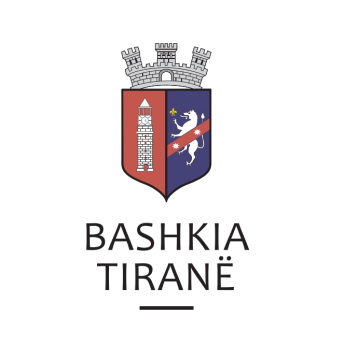      R  E  P U  B  L  I  K  A    E   S  H  Q  I  P  Ë  R  I  S  Ë
  BASHKIA TIRANË
DREJTORIA E PËRGJITHSHME PËR MARRËDHËNIET ME PUBLIKUN DHE JASHTË
DREJTORIA E KOMUNIKIMIT ME QYTETARËTLënda: Kërkesë për publikim lidhur me shpalljen e ankandit të parë.Pranë Bashkisë Tiranë ka ardhur kërkesa për shpallje nga Zyra Përmbarimore “Ardael” sh.p.k., në lidhje me shpalljen për shpalljen e ankandit të parë për shitjen e pasurive të luajtshme, për debitorin z. Aleksander Xhem Caka dhe dorëzanësit z. Iliaz Vehap Hoxha dhe z. Klodian Iliaz Hoxha.Ju sqarojmë se të dhënat e pronës së luajtshme janë si më poshtë:Mjeti me targë AA 805 FY, marka Volkswagen, model Polo, ngjyrë e kuqe e errët, viti i prodhimit 1995, me nr. shasie WVWZZZ6NZSY089270.Çmimi fillestar: 	64.000 (gjashtë e katër mijë) LekëDrejtoria e Komunikimit me Qyetarët ka bërë të mundur afishimin e shpalljes për Zyrën Përmbarimore “Ardael” sh.p.k., në tabelën e shpalljeve të Sektorit të Informimit dhe Shërbimeve për Qytetarët pranë Bashkisë Tiranë.     R  E  P U  B  L  I  K  A    E   S  H  Q  I  P  Ë  R  I  S  Ë
  BASHKIA TIRANË
DREJTORIA E PËRGJITHSHME PËR MARRËDHËNIET ME PUBLIKUN DHE JASHTË
DREJTORIA E KOMUNIKIMIT ME QYTETARËTLënda: Kërkesë për publikim lidhur me shpalljen për komunikim dhe lajmërim përmes afishimit.Pranë Bashkisë Tiranë ka ardhur kërkesa për shpallje nga Zyra Përmbarimore “Ardael” sh.p.k., në lidhje me shpalljen për komunikim dhe lajmërim përmes afishimit, për debitorin z. Anton Gjok Deda (Lesaj).-Kërkesë për dorëzimin e mjeteve.-Kërkesë: Për bllokimin fizik të mjeteve motorike të sekuestruara nga përmbaruesi gjyqësor privat”.Mjeti me targë AA 890 HK, marka mercedes Benz, viti i prodhimit 1995Drejtoria e Komunikimit me Qyetarët ka bërë të mundur afishimin e shpalljes për Zyrën Përmbarimore “Ardael” sh.p.k., në tabelën e shpalljeve të Sektorit të Informimit dhe Shërbimeve për Qytetarët pranë Bashkisë Tiranë.     R  E  P U  B  L  I  K  A    E   S  H  Q  I  P  Ë  R  I  S  Ë
  BASHKIA TIRANË
DREJTORIA E PËRGJITHSHME PËR MARRËDHËNIET ME PUBLIKUN DHE JASHTË
DREJTORIA E KOMUNIKIMIT ME QYTETARËTLënda: Kërkesë për publikim lidhur me shpalljen e ankandit publik të sendit të luajtshëm.Pranë Bashkisë Tiranës ka ardhur kërkesa për shpallje nga Shoqërinë “BAILIFF SERVICE E. HOXHA” sh.p.k., për pasurinë e luajtshme për debitorin shoqëria “MERIDIANA TRAVEL TOUR” sh.p.k.Ju sqarojmë se të dhënat e mjetit janë si më poshtë:Automjeti tip Scoda Fabia, me targë TR 9286 SÇmimi fillestar:   1.200 (një mijë e dyqind) EuroDrejtoria e Komunikimit me Qytetarët ka bërë të mundur afishimin e shpalljes për Shoqërinë “BAILIFF SERVICE E. HOXHA” sh.p.k., në tabelën e shpalljeve të Sektorit të Informimit dhe Shërbimeve për Qytetarët pranë Bashkisë Tiranës.     R  E  P U  B  L  I  K  A    E   S  H  Q  I  P  Ë  R  I  S  Ë
  BASHKIA TIRANË
DREJTORIA E PËRGJITHSHME PËR MARRËDHËNIET ME PUBLIKUN DHE JASHTË
DREJTORIA E KOMUNIKIMIT ME QYTETARËTLënda: Kërkesë për publikim lidhur me shpalljen për Ekzekutim Vullnetar.Pranë Bashkisë Tiranë ka ardhur kërkesa për shpallje nga Përmbaruese Gjyqësore Private JONIDA UJKASHI, në lidhje me shpalljen për ekzekutim vullnetar të debitores znj. Denisa Said Sulejmani dhe dorëzanësit z. Xhevit Mamut Sulejmani.Lajmërim për ekzekutim vullnetar:Kreditor:            Agrokredit sh.a.Debitor:              Denisa Said SulejmaniDorëzanës:          Xhevit Mamut SulejmaniObjekti:              Kthim  shumeDrejtoria e Komunikimit me Qytetarët ka bërë të mundur afishimin e shpalljes për Përmbaruesen Gjyqësore Private JONIDA UJKASHI, në tabelën e shpalljeve të Sektorit të Informimit dhe Shërbimeve për Qytetarët pranë Bashkisë Tiranë.